PENGARUH  PROMOSI TERHADAP KEPUTUSAN NASABAH UNTUK MENABUNG DI BANK MANDIRI SYARIAH CABANG BUNGKU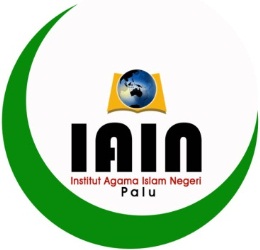 SKRIPSI Diajukan Untuk Memenuhi  Salah Satu Syarat Memperoleh Gelar Sarjana Ekonomi (S.E) Pada Jurusan Perbankan Syariah Fakultas Ekonomi Dan Bisnis Islam (FEBI) IAIN PaluOLEHEDI ROHMANNIM.16.3.15.0021JURUSAN PERBANKAN SYARIAH FAKULTAS EKONOMI DAN BISNIS ISLAM INSTITUT AGAMA ISLAM NEGRI (IAIN) PALU 2020